Nebraska State Rehabilitation Council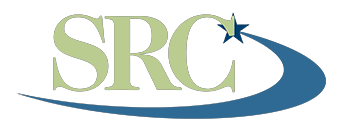 500 S. 84th St., 2nd Floor PO Box 94987 • Lincoln, Nebraska 68509-4987"A consumer controlled council committed to ensuring quality rehabilitation services."SRC Meeting May 11, 202110:00 a.m. to 1:00 p.m. ZOOM Meeting or alternatively, you may attend in person at the Nebraska VR Lincoln Service Office located at 3901 N. 27th Street, Suite 6, Lincoln NE.Public Comment/AnnouncementsApproval of AgendaApproval of prior meeting minutes ACTION - Follow up to action items from last meeting:Council Membership (terms ending, recruitment, etc.)New member – Gloria Eddins, State ADA CoordinatorState Workforce Investment Board representative – Lindy FoleyNeed: Business (Required to have 4, we have 2)V.       DISCUSSION:Member Feedback on VR (Chair)Member Feedback on Written Reports (NSILC, ATP, Youth Council, Ombudsman, CAP, Deaf & Hard of Hearing)LB 83 Open Meetings Act (Lindy)WIOA State Plan Goals – committees (Lindy)Senator’s Outreach feedback and ideas for next year (Mike)October Event – Next steps (Mike)Monthly client spotlight (Mike)Committee meeting & reports: Client Services Committee (Jerry) Employer Services Committee - (Lonnie)Transition Services Committee (Theresa)Director’s Report (Lindy)